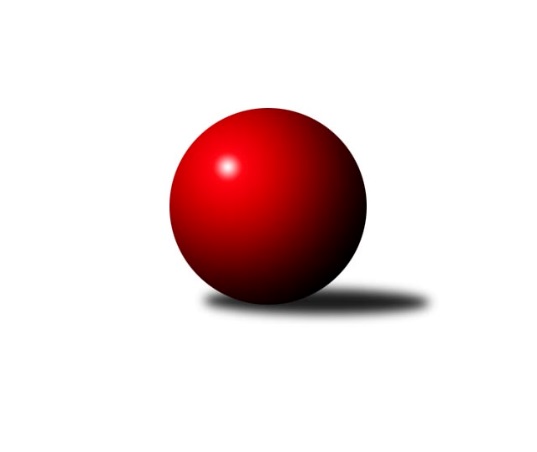 Č.1Ročník 2020/2021	18.6.2024 Jihomoravský KP1 jih 2020/2021Statistika 1. kolaTabulka družstev:		družstvo	záp	výh	rem	proh	skore	sety	průměr	body	plné	dorážka	chyby	1.	TJ Sokol Vracov B	1	1	0	0	6.0 : 2.0 	(8.0 : 4.0)	2610	2	1824	786	52	2.	TJ Sokol Mistřín C	1	1	0	0	6.0 : 2.0 	(7.0 : 5.0)	2474	2	1715	759	33	3.	SK Podlužan Prušánky B	1	1	0	0	6.0 : 2.0 	(7.0 : 5.0)	2433	2	1733	700	54	4.	TJ Sokol Šanov B	1	1	0	0	5.5 : 2.5 	(8.0 : 4.0)	2552	2	1801	751	55	5.	TJ Lokomotiva Valtice B	1	1	0	0	5.0 : 3.0 	(5.0 : 7.0)	2607	2	1781	826	40	6.	TJ Sokol Vážany	1	0	1	0	4.0 : 4.0 	(7.0 : 5.0)	2540	1	1787	753	43	7.	TJ Jiskra Kyjov	1	0	1	0	4.0 : 4.0 	(5.0 : 7.0)	2509	1	1737	772	46	8.	KK Vyškov D	1	0	0	1	3.0 : 5.0 	(7.0 : 5.0)	2542	0	1754	788	40	9.	SK Baník Ratíškovice C	1	0	0	1	2.5 : 5.5 	(4.0 : 8.0)	2444	0	1751	693	63	10.	KK Sokol Litenčice	1	0	0	1	2.0 : 6.0 	(5.0 : 7.0)	2429	0	1710	719	51	11.	KK Jiskra Čejkovice B	1	0	0	1	2.0 : 6.0 	(5.0 : 7.0)	2335	0	1653	682	68	12.	SK Kuželky Dubňany C	1	0	0	1	2.0 : 6.0 	(4.0 : 8.0)	2443	0	1707	736	61Tabulka doma:		družstvo	záp	výh	rem	proh	skore	sety	průměr	body	maximum	minimum	1.	TJ Sokol Vracov B	1	1	0	0	6.0 : 2.0 	(8.0 : 4.0)	2610	2	2610	2610	2.	TJ Sokol Mistřín C	1	1	0	0	6.0 : 2.0 	(7.0 : 5.0)	2474	2	2474	2474	3.	TJ Sokol Šanov B	1	1	0	0	5.5 : 2.5 	(8.0 : 4.0)	2552	2	2552	2552	4.	TJ Lokomotiva Valtice B	1	1	0	0	5.0 : 3.0 	(5.0 : 7.0)	2607	2	2607	2607	5.	TJ Sokol Vážany	1	0	1	0	4.0 : 4.0 	(7.0 : 5.0)	2540	1	2540	2540	6.	TJ Jiskra Kyjov	0	0	0	0	0.0 : 0.0 	(0.0 : 0.0)	0	0	0	0	7.	KK Sokol Litenčice	0	0	0	0	0.0 : 0.0 	(0.0 : 0.0)	0	0	0	0	8.	SK Baník Ratíškovice C	0	0	0	0	0.0 : 0.0 	(0.0 : 0.0)	0	0	0	0	9.	KK Vyškov D	0	0	0	0	0.0 : 0.0 	(0.0 : 0.0)	0	0	0	0	10.	SK Kuželky Dubňany C	0	0	0	0	0.0 : 0.0 	(0.0 : 0.0)	0	0	0	0	11.	SK Podlužan Prušánky B	0	0	0	0	0.0 : 0.0 	(0.0 : 0.0)	0	0	0	0	12.	KK Jiskra Čejkovice B	1	0	0	1	2.0 : 6.0 	(5.0 : 7.0)	2335	0	2335	2335Tabulka venku:		družstvo	záp	výh	rem	proh	skore	sety	průměr	body	maximum	minimum	1.	SK Podlužan Prušánky B	1	1	0	0	6.0 : 2.0 	(7.0 : 5.0)	2433	2	2433	2433	2.	TJ Jiskra Kyjov	1	0	1	0	4.0 : 4.0 	(5.0 : 7.0)	2509	1	2509	2509	3.	KK Jiskra Čejkovice B	0	0	0	0	0.0 : 0.0 	(0.0 : 0.0)	0	0	0	0	4.	TJ Sokol Vážany	0	0	0	0	0.0 : 0.0 	(0.0 : 0.0)	0	0	0	0	5.	TJ Sokol Vracov B	0	0	0	0	0.0 : 0.0 	(0.0 : 0.0)	0	0	0	0	6.	TJ Sokol Mistřín C	0	0	0	0	0.0 : 0.0 	(0.0 : 0.0)	0	0	0	0	7.	TJ Sokol Šanov B	0	0	0	0	0.0 : 0.0 	(0.0 : 0.0)	0	0	0	0	8.	TJ Lokomotiva Valtice B	0	0	0	0	0.0 : 0.0 	(0.0 : 0.0)	0	0	0	0	9.	KK Vyškov D	1	0	0	1	3.0 : 5.0 	(7.0 : 5.0)	2542	0	2542	2542	10.	SK Baník Ratíškovice C	1	0	0	1	2.5 : 5.5 	(4.0 : 8.0)	2444	0	2444	2444	11.	KK Sokol Litenčice	1	0	0	1	2.0 : 6.0 	(5.0 : 7.0)	2429	0	2429	2429	12.	SK Kuželky Dubňany C	1	0	0	1	2.0 : 6.0 	(4.0 : 8.0)	2443	0	2443	2443Tabulka podzimní části:		družstvo	záp	výh	rem	proh	skore	sety	průměr	body	doma	venku	1.	TJ Sokol Vracov B	1	1	0	0	6.0 : 2.0 	(8.0 : 4.0)	2610	2 	1 	0 	0 	0 	0 	0	2.	TJ Sokol Mistřín C	1	1	0	0	6.0 : 2.0 	(7.0 : 5.0)	2474	2 	1 	0 	0 	0 	0 	0	3.	SK Podlužan Prušánky B	1	1	0	0	6.0 : 2.0 	(7.0 : 5.0)	2433	2 	0 	0 	0 	1 	0 	0	4.	TJ Sokol Šanov B	1	1	0	0	5.5 : 2.5 	(8.0 : 4.0)	2552	2 	1 	0 	0 	0 	0 	0	5.	TJ Lokomotiva Valtice B	1	1	0	0	5.0 : 3.0 	(5.0 : 7.0)	2607	2 	1 	0 	0 	0 	0 	0	6.	TJ Sokol Vážany	1	0	1	0	4.0 : 4.0 	(7.0 : 5.0)	2540	1 	0 	1 	0 	0 	0 	0	7.	TJ Jiskra Kyjov	1	0	1	0	4.0 : 4.0 	(5.0 : 7.0)	2509	1 	0 	0 	0 	0 	1 	0	8.	KK Vyškov D	1	0	0	1	3.0 : 5.0 	(7.0 : 5.0)	2542	0 	0 	0 	0 	0 	0 	1	9.	SK Baník Ratíškovice C	1	0	0	1	2.5 : 5.5 	(4.0 : 8.0)	2444	0 	0 	0 	0 	0 	0 	1	10.	KK Sokol Litenčice	1	0	0	1	2.0 : 6.0 	(5.0 : 7.0)	2429	0 	0 	0 	0 	0 	0 	1	11.	KK Jiskra Čejkovice B	1	0	0	1	2.0 : 6.0 	(5.0 : 7.0)	2335	0 	0 	0 	1 	0 	0 	0	12.	SK Kuželky Dubňany C	1	0	0	1	2.0 : 6.0 	(4.0 : 8.0)	2443	0 	0 	0 	0 	0 	0 	1Tabulka jarní části:		družstvo	záp	výh	rem	proh	skore	sety	průměr	body	doma	venku	1.	SK Baník Ratíškovice C	0	0	0	0	0.0 : 0.0 	(0.0 : 0.0)	0	0 	0 	0 	0 	0 	0 	0 	2.	SK Kuželky Dubňany C	0	0	0	0	0.0 : 0.0 	(0.0 : 0.0)	0	0 	0 	0 	0 	0 	0 	0 	3.	TJ Jiskra Kyjov	0	0	0	0	0.0 : 0.0 	(0.0 : 0.0)	0	0 	0 	0 	0 	0 	0 	0 	4.	KK Sokol Litenčice	0	0	0	0	0.0 : 0.0 	(0.0 : 0.0)	0	0 	0 	0 	0 	0 	0 	0 	5.	TJ Sokol Vážany	0	0	0	0	0.0 : 0.0 	(0.0 : 0.0)	0	0 	0 	0 	0 	0 	0 	0 	6.	KK Jiskra Čejkovice B	0	0	0	0	0.0 : 0.0 	(0.0 : 0.0)	0	0 	0 	0 	0 	0 	0 	0 	7.	KK Vyškov D	0	0	0	0	0.0 : 0.0 	(0.0 : 0.0)	0	0 	0 	0 	0 	0 	0 	0 	8.	TJ Lokomotiva Valtice B	0	0	0	0	0.0 : 0.0 	(0.0 : 0.0)	0	0 	0 	0 	0 	0 	0 	0 	9.	TJ Sokol Šanov B	0	0	0	0	0.0 : 0.0 	(0.0 : 0.0)	0	0 	0 	0 	0 	0 	0 	0 	10.	SK Podlužan Prušánky B	0	0	0	0	0.0 : 0.0 	(0.0 : 0.0)	0	0 	0 	0 	0 	0 	0 	0 	11.	TJ Sokol Mistřín C	0	0	0	0	0.0 : 0.0 	(0.0 : 0.0)	0	0 	0 	0 	0 	0 	0 	0 	12.	TJ Sokol Vracov B	0	0	0	0	0.0 : 0.0 	(0.0 : 0.0)	0	0 	0 	0 	0 	0 	0 	0 Zisk bodů pro družstvo:		jméno hráče	družstvo	body	zápasy	v %	dílčí body	sety	v %	1.	Vítězslav Nejedlík 	TJ Sokol Vracov B 	1	/	1	(100%)	2	/	2	(100%)	2.	Zdeněk Sedláček 	TJ Sokol Mistřín C 	1	/	1	(100%)	2	/	2	(100%)	3.	Aleš Procházka 	TJ Sokol Šanov B 	1	/	1	(100%)	2	/	2	(100%)	4.	Sára Zálešáková 	SK Podlužan Prušánky B 	1	/	1	(100%)	2	/	2	(100%)	5.	Michal Pálka 	SK Podlužan Prušánky B 	1	/	1	(100%)	2	/	2	(100%)	6.	Jiří Novotný 	SK Podlužan Prušánky B 	1	/	1	(100%)	2	/	2	(100%)	7.	Tomáš Sasín 	TJ Sokol Vracov B 	1	/	1	(100%)	2	/	2	(100%)	8.	Pavel Antoš 	SK Kuželky Dubňany C 	1	/	1	(100%)	2	/	2	(100%)	9.	Roman Blažek 	KK Sokol Litenčice 	1	/	1	(100%)	2	/	2	(100%)	10.	Vladislav Kozák 	TJ Sokol Mistřín C 	1	/	1	(100%)	2	/	2	(100%)	11.	Antonín Svozil ml.	TJ Jiskra Kyjov 	1	/	1	(100%)	2	/	2	(100%)	12.	Josef Kamenišťák 	TJ Sokol Vážany 	1	/	1	(100%)	2	/	2	(100%)	13.	Miroslav Vojtěch 	TJ Lokomotiva Valtice B 	1	/	1	(100%)	2	/	2	(100%)	14.	Petr Sedláček 	TJ Sokol Vážany 	1	/	1	(100%)	2	/	2	(100%)	15.	Michal Hlinecký 	KK Jiskra Čejkovice B 	1	/	1	(100%)	2	/	2	(100%)	16.	Stanislav Kočí 	TJ Sokol Vracov B 	1	/	1	(100%)	2	/	2	(100%)	17.	Milan Ryšánek 	KK Vyškov D 	1	/	1	(100%)	2	/	2	(100%)	18.	Jiří Formánek 	KK Vyškov D 	1	/	1	(100%)	2	/	2	(100%)	19.	Vladimír Stávek 	KK Jiskra Čejkovice B 	1	/	1	(100%)	2	/	2	(100%)	20.	Roman Krůza 	TJ Lokomotiva Valtice B 	1	/	1	(100%)	2	/	2	(100%)	21.	Vladimír Crhonek 	KK Vyškov D 	1	/	1	(100%)	2	/	2	(100%)	22.	Jakub Mecl 	SK Baník Ratíškovice C 	1	/	1	(100%)	2	/	2	(100%)	23.	Michal Stieranka 	TJ Sokol Šanov B 	1	/	1	(100%)	2	/	2	(100%)	24.	Ladislav Kacetl 	TJ Sokol Šanov B 	1	/	1	(100%)	2	/	2	(100%)	25.	Zdeněk Jurkovič 	SK Kuželky Dubňany C 	1	/	1	(100%)	1	/	2	(50%)	26.	Jaromír Sedláček 	TJ Lokomotiva Valtice B 	1	/	1	(100%)	1	/	2	(50%)	27.	Martin Šubrt 	TJ Jiskra Kyjov 	1	/	1	(100%)	1	/	2	(50%)	28.	Antonín Svozil st.	TJ Jiskra Kyjov 	1	/	1	(100%)	1	/	2	(50%)	29.	David Vávra 	KK Sokol Litenčice 	1	/	1	(100%)	1	/	2	(50%)	30.	Richard Juřík 	TJ Sokol Vracov B 	1	/	1	(100%)	1	/	2	(50%)	31.	Martin Švrček 	SK Baník Ratíškovice C 	1	/	1	(100%)	1	/	2	(50%)	32.	Milan Peťovský 	TJ Sokol Mistřín C 	1	/	1	(100%)	1	/	2	(50%)	33.	Petr Khol 	TJ Sokol Mistřín C 	1	/	1	(100%)	1	/	2	(50%)	34.	Michal Šimek 	SK Podlužan Prušánky B 	1	/	1	(100%)	1	/	2	(50%)	35.	Eva Paulíčková 	TJ Jiskra Kyjov 	1	/	1	(100%)	1	/	2	(50%)	36.	Marie Kobylková 	SK Baník Ratíškovice C 	0.5	/	1	(50%)	1	/	2	(50%)	37.	Karel Saidl 	TJ Sokol Šanov B 	0.5	/	1	(50%)	1	/	2	(50%)	38.	Petr Valášek 	TJ Sokol Mistřín C 	0	/	1	(0%)	1	/	2	(50%)	39.	Jozef Kamenišťák 	TJ Sokol Vážany 	0	/	1	(0%)	1	/	2	(50%)	40.	Milan Štěrba 	KK Sokol Litenčice 	0	/	1	(0%)	1	/	2	(50%)	41.	Lenka Štěrbová 	KK Sokol Litenčice 	0	/	1	(0%)	1	/	2	(50%)	42.	Miroslav Poledník 	KK Vyškov D 	0	/	1	(0%)	1	/	2	(50%)	43.	Martin Bílek 	TJ Sokol Vracov B 	0	/	1	(0%)	1	/	2	(50%)	44.	Radek Loubal 	TJ Sokol Vážany 	0	/	1	(0%)	1	/	2	(50%)	45.	Michal Veselý 	SK Kuželky Dubňany C 	0	/	1	(0%)	1	/	2	(50%)	46.	František Hél 	TJ Sokol Šanov B 	0	/	1	(0%)	1	/	2	(50%)	47.	Dušan Zahradník 	TJ Sokol Vážany 	0	/	1	(0%)	1	/	2	(50%)	48.	Jana Mačudová 	SK Baník Ratíškovice C 	0	/	1	(0%)	0	/	2	(0%)	49.	Luděk Vacenovský 	SK Baník Ratíškovice C 	0	/	1	(0%)	0	/	2	(0%)	50.	Miroslava Štěrbová 	KK Sokol Litenčice 	0	/	1	(0%)	0	/	2	(0%)	51.	Pavel Posolda 	KK Sokol Litenčice 	0	/	1	(0%)	0	/	2	(0%)	52.	Aleš Jurkovič 	SK Kuželky Dubňany C 	0	/	1	(0%)	0	/	2	(0%)	53.	Michal Kouřil 	KK Vyškov D 	0	/	1	(0%)	0	/	2	(0%)	54.	Radoslav Holomáč 	KK Jiskra Čejkovice B 	0	/	1	(0%)	0	/	2	(0%)	55.	Tomáš Mrkávek 	KK Jiskra Čejkovice B 	0	/	1	(0%)	0	/	2	(0%)	56.	Jiří Alán 	KK Vyškov D 	0	/	1	(0%)	0	/	2	(0%)	57.	Robert Gecs 	TJ Lokomotiva Valtice B 	0	/	1	(0%)	0	/	2	(0%)	58.	Jan Herzán 	TJ Lokomotiva Valtice B 	0	/	1	(0%)	0	/	2	(0%)	59.	Vladimír Čech 	TJ Lokomotiva Valtice B 	0	/	1	(0%)	0	/	2	(0%)	60.	Jiří Fojtík 	KK Jiskra Čejkovice B 	0	/	1	(0%)	0	/	2	(0%)	61.	Alena Kristová 	SK Podlužan Prušánky B 	0	/	1	(0%)	0	/	2	(0%)	62.	Petr Malý 	TJ Sokol Vážany 	0	/	1	(0%)	0	/	2	(0%)	63.	Ludvík Kuhn 	TJ Jiskra Kyjov 	0	/	1	(0%)	0	/	2	(0%)	64.	František Ilčík 	SK Kuželky Dubňany C 	0	/	1	(0%)	0	/	2	(0%)	65.	Jan Blahůšek 	SK Kuželky Dubňany C 	0	/	1	(0%)	0	/	2	(0%)	66.	Antonín Pihar 	SK Podlužan Prušánky B 	0	/	1	(0%)	0	/	2	(0%)	67.	Jaroslav Konečný 	TJ Sokol Vracov B 	0	/	1	(0%)	0	/	2	(0%)	68.	Jiří Špaček 	TJ Jiskra Kyjov 	0	/	1	(0%)	0	/	2	(0%)Průměry na kuželnách:		kuželna	průměr	plné	dorážka	chyby	výkon na hráče	1.	TJ Lokomotiva Valtice, 1-4	2574	1767	807	40.0	(429.1)	2.	TJ Sokol Vracov, 1-6	2526	1765	761	56.5	(421.1)	3.	KK Vyškov, 1-4	2524	1762	762	44.5	(420.8)	4.	Šanov, 1-4	2498	1776	722	59.0	(416.3)	5.	TJ Sokol Mistřín, 1-4	2451	1712	739	42.0	(408.6)	6.	KK Jiskra Čejkovice, 1-2	2384	1693	691	61.0	(397.3)Nejlepší výkony na kuželnách:TJ Lokomotiva Valtice, 1-4TJ Lokomotiva Valtice B	2607	1. kolo	Miroslav Vojtěch 	TJ Lokomotiva Valtice B	477	1. koloKK Vyškov D	2542	1. kolo	Vladimír Crhonek 	KK Vyškov D	472	1. kolo		. kolo	Milan Ryšánek 	KK Vyškov D	447	1. kolo		. kolo	Roman Krůza 	TJ Lokomotiva Valtice B	443	1. kolo		. kolo	Jiří Formánek 	KK Vyškov D	442	1. kolo		. kolo	Vladimír Čech 	TJ Lokomotiva Valtice B	439	1. kolo		. kolo	Jaromír Sedláček 	TJ Lokomotiva Valtice B	430	1. kolo		. kolo	Jan Herzán 	TJ Lokomotiva Valtice B	410	1. kolo		. kolo	Robert Gecs 	TJ Lokomotiva Valtice B	408	1. kolo		. kolo	Miroslav Poledník 	KK Vyškov D	398	1. koloTJ Sokol Vracov, 1-6TJ Sokol Vracov B	2610	1. kolo	Vítězslav Nejedlík 	TJ Sokol Vracov B	467	1. koloSK Kuželky Dubňany C	2443	1. kolo	Zdeněk Jurkovič 	SK Kuželky Dubňany C	441	1. kolo		. kolo	Tomáš Sasín 	TJ Sokol Vracov B	440	1. kolo		. kolo	Pavel Antoš 	SK Kuželky Dubňany C	436	1. kolo		. kolo	Martin Bílek 	TJ Sokol Vracov B	434	1. kolo		. kolo	Stanislav Kočí 	TJ Sokol Vracov B	428	1. kolo		. kolo	Richard Juřík 	TJ Sokol Vracov B	425	1. kolo		. kolo	Michal Veselý 	SK Kuželky Dubňany C	419	1. kolo		. kolo	Jaroslav Konečný 	TJ Sokol Vracov B	416	1. kolo		. kolo	Jan Blahůšek 	SK Kuželky Dubňany C	402	1. koloKK Vyškov, 1-4TJ Sokol Vážany	2540	1. kolo	Martin Šubrt 	TJ Jiskra Kyjov	458	1. koloTJ Jiskra Kyjov	2509	1. kolo	Dušan Zahradník 	TJ Sokol Vážany	448	1. kolo		. kolo	Antonín Svozil ml.	TJ Jiskra Kyjov	446	1. kolo		. kolo	Josef Kamenišťák 	TJ Sokol Vážany	440	1. kolo		. kolo	Antonín Svozil st.	TJ Jiskra Kyjov	436	1. kolo		. kolo	Petr Sedláček 	TJ Sokol Vážany	433	1. kolo		. kolo	Radek Loubal 	TJ Sokol Vážany	423	1. kolo		. kolo	Eva Paulíčková 	TJ Jiskra Kyjov	423	1. kolo		. kolo	Jozef Kamenišťák 	TJ Sokol Vážany	411	1. kolo		. kolo	Petr Malý 	TJ Sokol Vážany	385	1. koloŠanov, 1-4TJ Sokol Šanov B	2552	1. kolo	Aleš Procházka 	TJ Sokol Šanov B	475	1. koloSK Baník Ratíškovice C	2444	1. kolo	Marie Kobylková 	SK Baník Ratíškovice C	447	1. kolo		. kolo	Karel Saidl 	TJ Sokol Šanov B	447	1. kolo		. kolo	Ladislav Kacetl 	TJ Sokol Šanov B	439	1. kolo		. kolo	Martin Švrček 	SK Baník Ratíškovice C	436	1. kolo		. kolo	František Hél 	TJ Sokol Šanov B	417	1. kolo		. kolo	Jakub Mecl 	SK Baník Ratíškovice C	411	1. kolo		. kolo	Luděk Vacenovský 	SK Baník Ratíškovice C	396	1. kolo		. kolo	Jana Mačudová 	SK Baník Ratíškovice C	395	1. kolo		. kolo	Michal Stieranka 	TJ Sokol Šanov B	393	1. koloTJ Sokol Mistřín, 1-4TJ Sokol Mistřín C	2474	1. kolo	Vladislav Kozák 	TJ Sokol Mistřín C	448	1. koloKK Sokol Litenčice	2429	1. kolo	Roman Blažek 	KK Sokol Litenčice	435	1. kolo		. kolo	Petr Khol 	TJ Sokol Mistřín C	432	1. kolo		. kolo	Pavel Posolda 	KK Sokol Litenčice	429	1. kolo		. kolo	David Vávra 	KK Sokol Litenčice	416	1. kolo		. kolo	Zdeněk Sedláček 	TJ Sokol Mistřín C	409	1. kolo		. kolo	Petr Valášek 	TJ Sokol Mistřín C	404	1. kolo		. kolo	Milan Peťovský 	TJ Sokol Mistřín C	404	1. kolo		. kolo	Lenka Štěrbová 	KK Sokol Litenčice	389	1. kolo		. kolo	Milan Štěrba 	KK Sokol Litenčice	389	1. koloKK Jiskra Čejkovice, 1-2SK Podlužan Prušánky B	2433	1. kolo	Sára Zálešáková 	SK Podlužan Prušánky B	433	1. koloKK Jiskra Čejkovice B	2335	1. kolo	Vladimír Stávek 	KK Jiskra Čejkovice B	429	1. kolo		. kolo	Michal Pálka 	SK Podlužan Prušánky B	421	1. kolo		. kolo	Michal Hlinecký 	KK Jiskra Čejkovice B	419	1. kolo		. kolo	Jiří Novotný 	SK Podlužan Prušánky B	406	1. kolo		. kolo	Michal Šimek 	SK Podlužan Prušánky B	403	1. kolo		. kolo	Alena Kristová 	SK Podlužan Prušánky B	389	1. kolo		. kolo	Lubomír Konečný 	KK Jiskra Čejkovice B	386	1. kolo		. kolo	Tomáš Mrkávek 	KK Jiskra Čejkovice B	381	1. kolo		. kolo	Antonín Pihar 	SK Podlužan Prušánky B	381	1. koloČetnost výsledků:	6.0 : 2.0	2x	5.5 : 2.5	1x	5.0 : 3.0	1x	4.0 : 4.0	1x	2.0 : 6.0	1x